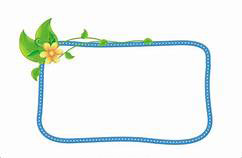          礁溪鄉立幼兒園108學年度新生補缺額錄取公告                              錄取名單            幼幼班：黃○鈞 （7/2 錄取）；林○賢（7/10 錄取）備註：幼幼班名額已額滿溪鄉立幼兒園  敬啟